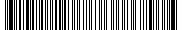 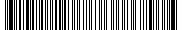 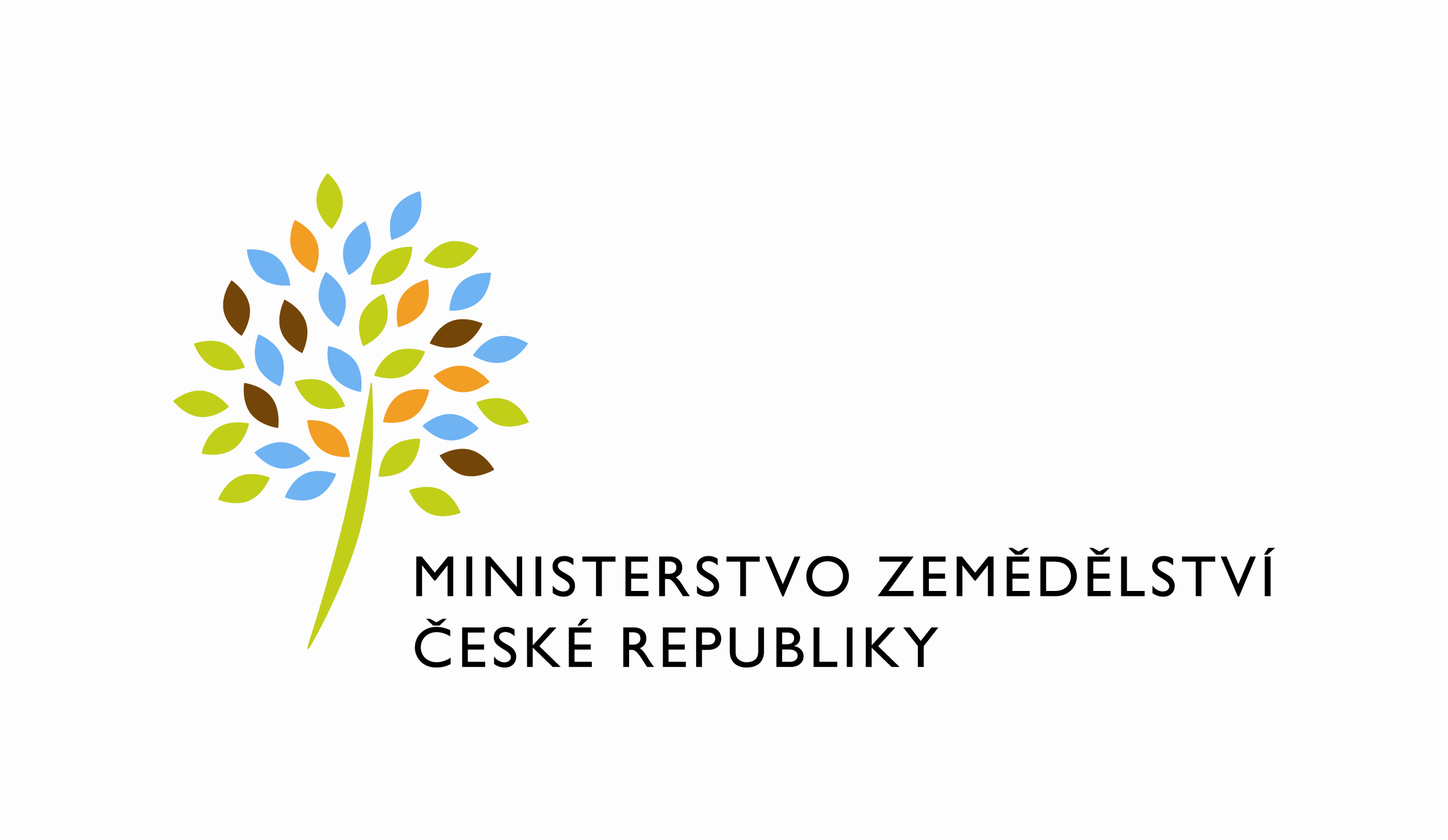 adresa: Těšnov 65/17, Nové Město, 110 00 Praha 1DATUM: 4. 8. 2022Prodloužení termínu dodání objednávky č. 4500140352 PZ_PRAIS_II_2022_No673_LPIS_implem_nastroje_pro_posouzeni_mist_pro_aplikaci_kalů(Z33921)Vážený pane xxx, oznamuji Vám tímto prodloužení termínu dodání objednávky č. 4500140352 PZ_PRAIS_II_2022_No673_LPIS_implem_nastroje_pro_posouzeni_mist_pro_aplikaci_kalů.Nový termín: do 22. 8. 2022Zdůvodnění:Na straně ÚKZÚZ bylo v předešlém týdnu zahájeno testování a dnes byly předloženy oficiálně formulované doplňující požadavky vzešlé z testování, které je však ještě nutné podrobně projednat a upřesnit v některých detailech, což samo o sobě vylučuje termín pro akceptaci 5.8.2022. Následně bude ještě třeba celé plnění znovu oficiálně otestovat, a to za účasti zástupců MZe, ÚKZÚZ i Vás jako dodavatele. Při předběžném předjednání termínů se zástupci MZe a ÚKZÚZ se jak z důvodu pracovních, tak probíhajících dovolených jeví jako první reálný termín středa 17. nebo čtvrtek 18. srpna 2022. Následně bude třeba ověřit případnou opravu připomínek z testování v pondělí 22. 8. 2022.  S pozdravemPřílohy:útvar: Odbor informačních a komunikačních technologiíČíslo útvaru: 12120VÁŠ DOPIS ZN.:ZE DNE:	 SPISOVÁ ZN.:	 MZE-45060/2021-11152NAŠE ČJ.:	 MZE-47647/2022-12122VYŘIZUJE:	David NeužilTelefon:	221812012E-MAIL:	David.Neuzil@mze.czID DS: 	yphaax8O2 IT Services s.r.o.Vážený panxxxZa Brumlovkou 266/2Michle140 00 Praha 4%%%el_podpis%%%Ing. Vladimír Velasředitel odboru